Na temelju članka 107. st. 1.-2. Zakona o odgoju i obrazovanju u osnovnoj i srednjoj školi (Narodne novine br. 87/08., 86/09., 92/10., 105/10., 90/11., 16/12., 86/12.,126/12., 94/13., 152/14., 7/17., 68/18., 98/19., 64/20, 151/22) te članka 15. i 18.  Pravilnika o radu škole, Osnovna škola Silvija Strahimira Kranjčevića Senj raspisujeJ A V N I    N A T J E Č A Jza prijavu kandidata (m/ž) za obavljanje poslovana  određeno, puno radno vrijemeUČITELJA/ICU RAZREDNE NASTAVE U PRODUŽENOM BORAVKU (40 sati tjedno)  u matičnoj školi Senj – do 30. lipnja 2024.g.                                                                                 ……….………………………   2 izvršiteljaUvjeti za prijavu na ovaj natječaj: da ima odgovarajuću struku prema članku 105. – 110. Zakonu o odgoju i obrazovanju u osnovnoj i srednjoj školi i Pravilniku o odgovarajućoj vrsti obrazovanja učitelja i stručnih suradnika u osnovnoj školi (N.N. br. 6/19., 75/20.) te prema članku 15. Pravilnika o radu Škole, za obavljanje poslova radnog mjesta za koje se prijavljuje Rok za podnošenje prijava je 8 (osam) dana od dana objavljivanja natječaja na mrežnim stranicama i oglasnoj ploči škole i mrežnim stranicama i oglasnoj ploči Hrvatskog zavoda za zapošljavanje.Na natječaj se mogu prijaviti muške i ženske osobe sukladno odredbama Zakona o ravnopravnosti spolova ( Narodne novine br. 82/08., 69/17.).Uz pisanu prijavu – zamolbu sa životopisom, vlastoručno potpisanu, potrebno je priložiti neovjerene, kvalitetne preslike:dokaza o državljanstvurodnoga listadokaze o stečenoj stručnoj spremi (diploma, potvrda ili uvjerenje o završenom školovanju)uvjerenja o nekažnjavanju odnosno da kandidat nije pod istragom i da se protiv njega ne vodi kazneni postupak glede zapreka za zasnivanje radnog odnosa sukladno članku 106. Zakona o odgoju i obrazovanju u osnovnoj i srednjoj školi, ne starije od 30 dana od dana raspisivanja natječajaelektronički zapis ili potvrde o stažu od HZMO-a (e – staž)Osoba koja se poziva na pravo prednosti pri zapošljavanju sukladno članku 102. Zakona o hrvatskim braniteljima iz Domovinskog rata i članovima njihovih obitelji (Narodne novine br. 121/17., 98/19., 84/21.), članku 48. stavku 1.-3. Zakona o civilnim stradalnicima iz Domovinskog rata ( Narodne novine br. 84/21.), članku 48.f  Zakona o zaštiti vojnih i civilnih invalida rata ( Narodne novine br. 33/92., 77/92., 27/93., 58/93., 2/94., 76/94., 108/95., 108/96., 82/01., 103/03., 148/13., 98/19.), članka 9. Zakona o profesionalnoj rehabilitaciji i zapošljavanju osoba s invaliditetom (Narodne novine br. 157/13., 152/14., 39/18., 32/20.) dužna je u prijavi na javni natječaj pozvati se na to pravo i uz prijavu priložiti svu propisanu dokumentaciju prema posebnom zakonu, a ima prednost u odnosu na ostale kandidate samo pod jednakim uvjetima.Osoba koja se poziva na pravo prednosti pri zapošljavanju u skladu s člankom 102. Zakona o hrvatskim braniteljima iz Domovinskog rata i članovima njihovih obitelji uz prijavu na natječaj dužna je priložiti sve dokaze o ispunjavanju uvjeta iz natječaja i ovisno o kategoriji u koju ulazi sve potrebne dokaze (članak 103. st.1. Zakona) dostupne na poveznici Ministarstva hrvatskih branitelja:https://branitelji.gov.hr/UserDocsImages//dokumenti/Nikola//popis%20dokaza%20za%20ostvarivanje%20prava%20prednosti%20pri%20zapo%C5%A1ljavanju-%20ZOHBDR%202021.pdfOsoba koja se poziva  na pravo prednosti pri zapošljavanju u skladu s člankom 48. Zakona o civilnim stradalnicima iz Domovinskog rata uz prijavu na natječaj dužna je priložiti sve dokaze o ispunjavanju uvjeta iz natječaja te priložiti dokaze o ispunjavanju uvjeta za ostvarivanje prava prednosti pri zapošljavanju (članak 49.st.1. Zakona) dostupne na poveznici Ministarstva hrvatskih branitelja: https://branitelji.gov.hr/UserDocsImages//dokumenti/Nikola//popis%20dokaza%20za%20ostvarivanje%20prava%20prednosti%20pri%20zapo%C5%A1ljavanju%20Zakon%20o%20civilnim%20stradalnicima%20iz%20DR.pdfPrijave s dokumentacijom o dokazivanju uvjeta dostavljaju se na adresu škole:Osnovna škola S.S. Kranjčevića Senj, S.S. Kranjčevića 1, 53270 Senj, uz naznaku «za natječaj». Nepotpune i nepravodobne prijave neće se razmatrati.U radni odnos ne može biti primljena osoba za čiji prijam postoje zapreke za zasnivanje radnog odnosa iz članka 106. Zakona o odgoju i obrazovanju u osnovnoj i srednjoj školi.Kandidat/kinja koji/a bude primljen/a dužan/a je dostaviti originalnu dokumentaciju.Kandidati prijavom na natječaj daju privolu za obradu osobnih podataka navedenih u svim dostavljenim prilozima tj. ispravama za potrebe natječajnog postupka. Kandidat/kinja treba u svojoj prijavi navesti adresu odnosno e-mail adresu na koju će mu biti dostavljena obavijest o datumu i vremenu testiranja/intervjua, te broj telefona za kontakt.Kandidati koji su podnijeli pravodobnu i potpunu prijavu dužni su pristupiti testiranju/intervjuu sukladno Pravilniku o načinu i postupku zapošljavanja u Osnovnoj školi S.S. Kranjčevića Senj (mrežne stranice škole http://www.os-sskranjcevica-senj.skole.hr/dokumenti škole) .Kandidat koji ne pristupi testiranju/intervjuu ne smatra se kandidatom.O rezultatu natječaja kandidati će biti obaviješteni u zakonskom roku objavom obavijesti na mrežnim stranicama škole; http://www.os-sskranjcevica-senj.skole.hr 						                                    Ravnateljica   Objavljeno 24.11.2023.g.					        Rosanda Bilović, prof.   REPUBLIKA HRVATSKA                                                                                                      OSNOVNA ŠKOLA SILVIJA STRAHIMIRA KRANJČEVIĆA SENJ Silvija Strahimira Kranjčevića 1, 53270 Senj                                                                                                    KLASA: 112-04/23-01/1                                                                                                                                        URBROJ: 2125-22-23-3                                                                                                           Senj, 23.listopada 2023.g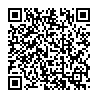 